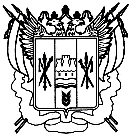 Российская ФедерацияРостовская областьЗаветинский районМуниципальное образование «Савдянское сельское поселение»Администрация Савдянского сельского поселенияПостановление№ 0000.01.2024											х.СавдяВ соответствии с Федеральным законом от 06.10.2003 № 131-ФЗ «Об общих принципах организации местного самоуправления в Российской Федерации», Уставом муниципального образования «Савдянское сельское поселение», решениями Собрания депутатов Савдянского сельского поселения от 23.01.2013 года № 15 «Об утверждении Положения о порядке управления и распоряжения имуществом, находящемся в муниципальной собственности Савдянского сельского поселения», руководствуясь  постановлением минимущества Ростовской области от 15.11.2023 № 27 «Об утверждении результатов определения кадастровой стоимости объектов недвижимости», применяемого для целей предусмотренных действующим законодательством с 1 января 2024 года, по результатам проведенной инвентаризации муниципального имущества и сведений о регистрации права муниципальной собственности на объекты недвижимости согласно выписок из Единого государственного реестра недвижимостиПОСТАНОВЛЯЮ:1. Внести изменения в реестр муниципального имущества муниципального образования «Савдянское сельское поселение», изложив его в редакции согласно приложению.2. Ведущему специалисту по вопросам бухгалтерского учета Администрации Савдянского сельского поселения Бакаевой П.А. внести изменения в данные бухгалтерского учета по имуществу муниципальной казны муниципального образования «Савдянское сельское поселение» в соответствии с приложением к настоящему постановлению, обеспечив применение кадастровой стоимости земельных участков муниципальной собственности для целей предусмотренных действующим законодательством с 1 января 2024 года.3. Ведущему специалисту по вопросам имущественных и земельных отношений Администрации Савдянского сельского поселения Тарасенко Т.С. в работе с объектами муниципальной собственности руководствоваться реестром муниципального имущества муниципального образования «Савдянское сельское поселение» согласно приложению.4. Настоящее постановление вступает в силу со дня его официального обнародования.5. Контроль за выполнением постановления оставляю за собой.Глава  Администрации Савдянскогосельского поселения                                                                Д.П.ГромекноПостановление вноситведущий специалист по вопросамимущественных и земельных отношенийАдминистрации Савдянскогосельского поселения Приложение к постановлению АдминистрацииСавдянского сельского поселения «О внесении изменений в реестр муниципального имущества муниципального образования «Савдянское сельское поселение» и имущества муниципальной казны»От 00.01.2024 № 00Перечень недвижимого имущества, числящегося в собственности муниципального образования «Савдянское сельское поселение»Ведущий специалист                                                  Д.А.Литвиновапо общим вопросамО внесении изменений в реестр муниципального имущества муниципального образования «Савдянское сельское поселение» и имущества муниципальной казны №п/пНаименование объектаПлощадь,кв.м.Адрес нахождения объектаКадастровый номерКадастровая стоимостьОснование для включения в реестр(реквизиты документа о регистрации)1Жилой дом49,7х.Савдя, ул.Советская, д. 1661:11:0060101:717556357,761-61-13/024/2010-2722Квартира38,2х.Савдя, ул.Центральная, д. 21, кв. 361:11:0060101:876679673,8861-61-13/024/2010-2803Квартира38,7х.Савдя, ул.Магистральная, д. 10, кв.361:11:0060101:877471130,3261-61-13/024/2010-4994Квартира39,2х.Савдя, ул.Магистральная, д. 12, кв.161:11:0060101:875697466,3961-61-13/024/2010-2985Квартира38,4х.Савдя, ул.Магистральная, д. 16, кв.161:11:0060101:878683232,3861-61-13/024/2010-4986Административное здание67,6х.Савдя, ул.Центральная, д.1361:11:0060101:715778675,6161-61-13/030/2010-27Здание склада29,9х.Савдя, ул.Центральная, д.1361:11:0060101:71499857,9361-61-13/024/2010-5008Пешеходные дорожки протяженностью 7172 м7172х.Савдя, ул. Степная, Зеленая, Магистральная, Центральная61:11:0060101:8292694233,5261-61-13/024/2010-2979Пешеходные дорожки протяженностью 220 м220х.Савдя, пер. Майский61:11:0060101:83764596,461-61-13/024/2010-49010Пешеходные дорожки протяженностью 527 м527х.Савдя, ул. Магистральная61:11:0060101:834144382,1961-61-13/024/2010-49111Пешеходный мост №146х.Савдя, ул. Буденовская61:11:0060101:8351144046,6861-61-13/024/2010-27012Пешеходный мост №252х.Савдя, ул. Советская61:11:0060101:8381293270,1661-61-13/024/2010-26913Кладбище №19850х.Савдя61:11:0600011:11439536,5461-61-13/030/2010-28614Кладбище №21890х.Колесов61:11:0600011:11449536,5461-61-13/030/2010-28415Кладбище №3754х.Мамонкин61:11:0600011:11459536,5461-61-13/030/2010-28716Памятник погибшим в ВОВ4,3х.Савдя, ул.Центральная, 7 а61:11:0060101:7629536,5461-61-13/016/2012-6117Памятник В.И.Ленину1,5х.Савдя, ул.Центральная, 9 а61:11:0060101:12709536,5461-61-13/016/2012-818Плотина №1 на балке Мокрая Савдя2001 км северо-восточнее х.Колесов61:11:0600011:114713045461-61-13/008/2011-4019Плотина №2 на балке Сухая Савдя 2504,5 км юго-западнее х.Савдя61:11:0000000:104163067,561-61-13/008/2011-4120Плотина №3 на балке Мокрая Савдя2001,5 км севернее х.Мамонкин61:11:0600011:114813045461-61-13/008/2011-4321Пешеходные дорожки протяженностью 1053 м1053х.Савдя, ул. Центральная61:11:0060101:828288490,4161-61-13/024/2010-26822Часть здания социального комплекса351,6х.Савдя, ул. Центральная, 1161:11:0060101:882996596,1461-61-14/035/2009-9623Дом Культуры951,2х.Савдя, ул. Центральная, дом №961:11:0060101:136922867314,0961-61-14/010/2008-167